Debreceni EgyetemTermészettudományi és Technológiai KarMatematikai IntézetKiegészítő űrlap a záróvizsga jelentkezéshez(matematikus MSc)Név:Születési hely, idő:Lakcím:E-mail cím:Neptun kód:Szak: matematikus MScAz űrlap alján olvasható információkat ismerem és tudomásul vettem. A matematikus MSc főmodulokhoz tartozó záróvizsga tételei közül az alábbi öt tételt választom (a tételsorban szereplő sorszám és pontos tételcím felsorolandó):1.2.3.4.5.Dátum:hallgató aláírása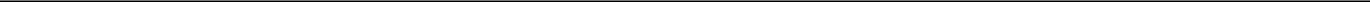 A vizsgázó a törzsanyag tételeiből egy tételt húz, felkészülési időt követően ebből felel. Ezután egy másik törzsanyagos tételből és egy további, a hallgató által előre megjelölt tételek közül választott tételből ad a bizottság egy-egy kisebb fejezetet, melyeket külön felkészülési idő biztosítása után kér számon. A speciális modulokra vonatkozó kérdések csak a megjelölt tételekből adhatók. A záróvizsgajegy a három tételből nyújtott teljes felelet alapján kerül megállapításra. Ha a vizsgázó bármelyik tételét nem tudja, a záróvizsgajegy elégtelen.